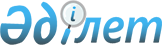 О возмещении затрат на обучение на дому детей с ограниченными возможностями из числа инвалидов
					
			Утративший силу
			
			
		
					Решение маслихата Алтынсаринского района Костанайской области от 28 декабря 2013 года № 153. Зарегистрировано Департаментом юстиции Костанайской области 27 января 2014 года № 4417. Утратило силу решением маслихата Алтынсаринского района Костанайской области от 30 декабря 2021 года № 65
      Сноска. Утратило силу решением маслихата Алтынсаринского района Костанайской области от 30.12.2021 № 65 (вводится в действие по истечении десяти календарных дней после дня его первого официального опубликования).
      В соответствии с Законом Республики Казахстан от 23 января 2001 года "О местном государственном управлении и самоуправлении в Республике Казахстан", со статьей 16 Закона Республики Казахстан от 11 июля 2002 года "О социальной и медико–педагогической коррекционной поддержке детей с ограниченными возможностями" Алтынсаринский районный маслихат РЕШИЛ:
      1. Возместить затраты на обучение на дому (далее – возмещение затрат на обучение) детей с ограниченными возможностями из числа инвалидов (далее – дети с ограниченными возможностями) по индивидуальному учебному плану ежемесячно в размере трех месячных расчетных показателей.
      2. Определить что:
      1) возмещение затрат на обучение производится государственным учреждением "Отдел занятости и социальных программ акимата Алтынсаринского района";
      2) возмещение затрат на обучение предоставляется родителям и иным законным представителям детей с ограниченными возможностями, обучающихся на дому (далее – получатели);
      3) для возмещения затрат на обучение получатель представляет следующие документы:
      заявление;
      документ, удостоверяющий личность получателя (для идентификации личности);
      заключение психолого-медико-педагогической консультации;
      справка об инвалидности;
      документ, подтверждающий сведения о номере банковского счета;
      справка из учебного заведения, подтверждающая факт обучения ребенка-инвалида на дому.
      Документы представляются в подлинниках и копиях для сверки, после чего подлинники документов возвращаются получателю;
      4) возмещение затрат на обучение производится в течение соответствующего учебного года, оказываются ежемесячно на каждого ребенка с ограниченными возможностями.
      Сноска. Пункт 2 с изменением, внесенным решением маслихата Алтынсаринского района Костанайской области от 03.07.2020 № 32 (вводится в действие по истечении десяти календарных дней после дня его первого официального опубликования).


      3. Настоящее решение вводится в действие по истечении десяти календарных дней после дня его первого официального опубликования и распространяет свое действие на отношения, возникшие с 1 ноября 2013 года.
					© 2012. РГП на ПХВ «Институт законодательства и правовой информации Республики Казахстан» Министерства юстиции Республики Казахстан
				
Председатель очередной
сессии районного маслихата
А. Уразбаева
Секретарь Алтынсаринского
районного маслихата
Б. Есмуханов
СОГЛАСОВАНО:
Руководитель государственного
учреждения "Отдел занятости
и социальных программ акимата
Алтынсаринского района"
__________________ О. Банкова
Руководитель государственного
учреждения "Отдел экономики
и финансов акимата
Алтынсаринского района"
__________________ Е. Павлюк